Fotbalová asociace České republikyOkresní fotbalový svaz Třebíč Znojemská 1032/25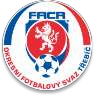 674 01 TřebíčNOMINAČNÍ LISTINA OFS TŘEBÍČPřípravný kemp dívek Datum a čas:                       13. 12. 2017, 16:00 – 18:00 (15:45)Místo:                             Sportovní hala OkříškyVýstroj hráče:                     sálová obuv, chrániče, láhev s pitím, oblečení na rozcvičení, míč. č. 4N O M I N A C E21. Hochová Veronika     2006  Hajduk Lipník 22. Průšová Valerie      2008  FŠ TřebíčTrenéři výběru – Čeněk Heralecký, Kateřina Novotná, Vedoucí mužstva – Radka VaňkováPozn. – za účast svého hráče nebo jeho omluvení zodpovídá mateřský oddíl. Případné omluvy Č. Heralecký, + 420 739 005 396V Třebíči 4. 12. 2017Tomáš Brabenec v. r. předseda KTM OFS Třebíč1.Velebová Natálie2005SK Blatnice2.Velebová Adéla 2008SK Blatnice3.Veselá Adéla 2006SK Blatnice4.Ševčíková Eliška2007SK Blatnice5.Langová Marcela2004TJ Hartvíkovice 6.Ležáková Andrea20061. FC Jemnicko7.Myšková Jana2008SK Kouty8.Myšková Markéta2006SK Kouty9.Svobodová Tereza2005Hajduk Lipník10.Pokorná Tereza2006Hajduk Lipník11.Kašpárková Adéla2008Hajduk Lipník12.Outulná Nela2004TJ Mohelno13.Tesařová Eva 2005FC Náměšť nad Oslavou-Vícenice14.Pelánová Eliška2006FC Náměšť nad Oslavou-Vícenice15.Holíková Jarka2006SK Nové Syrovice16.Hlavinová Lucie2005SK Huhtamaki Okříšky17.Bednářová Lenka2006TJ Sokol Pyšel18.Fňukalová Vanda2007TJ Sokol Pyšel19.Zikánová Aneta2006SK Valeč20.Saláková Michaela2004SK Valeč 